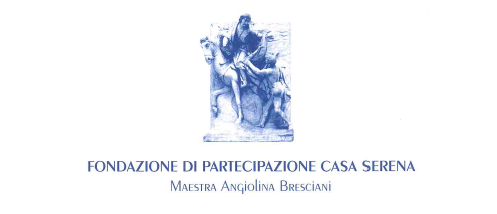 Requisiti tecnico-professionali Denominazione operatore economico: capogruppo ______________________________________________________________________________Denominazione operatore economico: mandante _______________________________________________________________________________Denominazione operatore economico: __________________________________________________________________________________________________________, il _________________Firma L’Operatore economico ___________________________________________________________________________________________________L’Operatore economico ___________________________________________________________________________________________________L’Operatore economico ___________________________________________________________________________________________________L’Operatore economico ___________________________________________________________________________________________________L’Operatore economico ___________________________________________________________________________________________________L’Operatore economico ___________________________________________________________________________________________________ClassificaAvvalimentoSubappalto facoltativoSubappalto qualificante OG1 (subappalto massimo 40 % del contratto) Si  No Si = _______ % No OG11 (subappalto massimo 30 % della categoria) Si  No Si = _______ % NoClassificaAvvalimentoSubappalto facoltativoSubappalto qualificante OG1 (subappalto massimo 40 % del contratto) Si  No Si = _______ % No Si = _______ % No OG11 (subappalto massimo 30 % della categoria) Si  No Si = _______ % No Si = _______ % NoClassificaAvvalimentoSubappalto facoltativoSubappalto qualificante OG1 (subappalto massimo 40 % del contratto) Si  No Si = _______ % No Si = _______ % No OG11 (subappalto massimo 30 % della categoria) Si  No Si = _______ % No Si = _______ % No